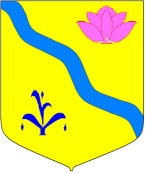   АДМИНИСТРАЦИЯ КИРОВСКОГО МУНИЦИПАЛЬНОГО РАЙОНАПОСТАНОВЛЕНИЕ25.01.2021                                п. Кировский                                         № 14«Об утверждении схемы размещения  нестационарных торговых объектов на территории Кировского муниципального района»          В целях упорядочения размещения и функционирования нестационарных торговых объектов на территории Кировского муниципального района, создания  условий для  улучшения организации и качества торгового обслуживания населения, на  основании ст.10 Федерального  закона от 28 декабря 2009года №381-ФЗ «Об основах государственного регулирования торговой деятельности в Российской Федерации» в соответствии с постановлением Правительства Российской Федерации от 29 сентября 2010 года №772 « Об утверждении правил включения нестационарных торговых объектов, расположенных на земельных участках, в зданиях, строениях, сооружениях, находящихся  в государственной собственности, в схему размещения нестационарных торговых объектов» во  исполнение  приказа Департамента лицензирования  и торговли Приморского края от 15 декабря 2015года №114  «Об утверждении Порядка разработки и утверждения органами  местного самоуправления Приморского края схем  размещения нестационарных торговых объектов»,  приказа Департамента лицензирования и торговли Приморского края от 12 апреля 2018 года №29 «О внесении изменений в приказ Департамента лицензирования  и торговли Приморского края от 15 декабря 2015 года №114 «Об утверждении порядка разработки и утверждения органами местного самоуправления Приморского края схем размещения нестационарных торговых объектов»,  руководствуясь ст. 24 Устава Кировского муниципального района, принятого решением Думы Кировского муниципального района от 07.08.2005 года № 126 (в действующей редакции решения Думы Кировского муниципального района от 29.09.2020 года       №2-НПА), постановлений №170 от 11.12.2020 г. администрации Горноключевского  городского поселения «О внесении изменений в Схему размещения нестационарных торговых объектов на территории Горноключевского городского поселения»ПОСТАНОВЛЯЮ:   1.   Утвердить схему  размещения нестационарных торговых объектов на территории Кировского муниципального района (согласно  приложения№1) 2. Признать утратившими силу с момента  принятия настоящего постановления:             2.1  Постановление  администрации Кировского муниципального района №285  от 12.12.2019 г. «Об утверждении схемы  размещения  торговых объектов  на территории Кировского муниципального района»;            2.2 Постановление администрации Кировского муниципального района№296 от 26.12.2019г. «О внесении изменений в схему размещения нестационарных торговых объектов на территории Кировского муниципального района, утвержденную  постановлением администрации Кировского муниципального района №285 от 12.12.2019г. «Об утверждении схемы  размещения  торговых объектов  на территории Кировского муниципального района»;           2.3 Постановление администрации Кировского муниципального района№139 от 13.04.2020г. « О внесении изменений в схему  размещения нестационарных торговых объектов на территории Кировского муниципального района, утвержденную постановлением администрации Кировского муниципального района №285 от 12.12.2019г. «Об утверждении схемы  размещения  торговых объектов  на территории Кировского муниципального района» (в редакции постановления №296 от 26.12.2019г.);            2.4    Постановление администрации Кировского муниципального района №229 от 06.07.2020г. «О внесении изменений и дополнений в схему  размещения нестационарных торговых объектов на территории Кировского муниципального района, утвержденную постановлением администрации Кировского муниципального района №285 от 12.12.2019г. «Об утверждении схемы  размещения  нестационарных торговых объектов  на территории Кировского муниципального района» (в редакции постановлений №296 от 26.12.2019г., №139 от 13.04.2020г.);            2.5   Постановление администрации Кировского муниципального района №323 от 25.09.2020г. « О внесении изменений  в схему  размещения нестационарных торговых объектов на территории Кировского муниципального района, утвержденную постановлением администрации Кировского муниципального района №285 от 12.12.2019г. «Об утверждении схемы  размещения  торговых объектов  на территории Кировского муниципального района» (в редакции постановлений №296 от 26.12.2019г., №139 от 13.04.2020г. №229 от 06.07.2020г.);             3. Руководителю аппарата администрации Кировского муниципального района Тыщенко Л.А. опубликовать данное постановление в средствах массовой информации и разместить  на официальном  Интернет-сайте администрации Кировского муниципального района.           4. Отделу экономики, торговли и предпринимательства в пятидневный срок направить в департамент лицензирования и торговли Администрации Приморского края информацию о  дополнении схемы размещения нестационарных торговых объектов на территории Кировского муниципального района для размещения ее на официальном сайте Администрации Приморского края. 5.  Контроль за исполнением данного постановления оставляю за собой.   Глава Кировского  муниципального   района –     глава администрации    Кировского     муниципального района                                                  И.И.Вотяков                                                               